ПРАВИТЕЛЬСТВО РОССИЙСКОЙ ФЕДЕРАЦИИПОСТАНОВЛЕНИЕот 20 ноября 2008 г. N 872ОБ УТВЕРЖДЕНИИ ПРАВИЛОСУЩЕСТВЛЕНИЯ КОНТРОЛЯ ПРИ ПРОПУСКЕ ЛИЦ, ТРАНСПОРТНЫХСРЕДСТВ, ГРУЗОВ, ТОВАРОВ И ЖИВОТНЫХ ЧЕРЕЗ ГОСУДАРСТВЕННУЮГРАНИЦУ РОССИЙСКОЙ ФЕДЕРАЦИИВ соответствии со статьей 11 Закона Российской Федерации "О государственной границе Российской Федерации" Правительство Российской Федерации постановляет:1. Утвердить прилагаемые Правила осуществления контроля при пропуске лиц, транспортных средств, грузов, товаров и животных через государственную границу Российской Федерации.(в ред. Постановления Правительства РФ от 26.01.2012 N 18)2. Министерству транспорта Российской Федерации в 3-месячный срок в установленном порядке разработать и утвердить типовые схемы организации пропуска через государственную границу Российской Федерации лиц, транспортных средств, грузов, товаров и животных.Председатель ПравительстваРоссийской ФедерацииВ.ПУТИНУтвержденыПостановлением ПравительстваРоссийской Федерацииот 20 ноября 2008 г. N 872ПРАВИЛАОСУЩЕСТВЛЕНИЯ КОНТРОЛЯ ПРИ ПРОПУСКЕ ЛИЦ, ТРАНСПОРТНЫХСРЕДСТВ, ГРУЗОВ, ТОВАРОВ И ЖИВОТНЫХ ЧЕРЕЗ ГОСУДАРСТВЕННУЮГРАНИЦУ РОССИЙСКОЙ ФЕДЕРАЦИИ1. Настоящие Правила определяют порядок осуществления контроля при пропуске лиц, транспортных средств, грузов, товаров и животных через государственную границу Российской Федерации (далее соответственно - пропуск через государственную границу, государственная граница) в целях координации деятельности государственных органов, осуществляющих контрольные функции.(в ред. Постановления Правительства РФ от 26.01.2012 N 18)Настоящие Правила не применяются в отношении товаров, перемещаемых физическими лицами для личных, семейных, домашних и иных не связанных с осуществлением предпринимательской деятельности нужд.Контроль лиц, транспортных средств, грузов, товаров и животных при пропуске через государственную границу в пунктах пропуска через государственную границу, расположенных на территориях свободных портов Республики Крым и г. Севастополя, осуществляется в соответствии с настоящими Правилами с учетом особенностей, определенных Правилами осуществления процедур пограничного, таможенного и иных видов контроля в отношении пассажиров, животных, грузов, товаров и транспортных средств в свободных портах Республики Крым и г. Севастополя, утвержденными постановлением Правительства Российской Федерации от 28 августа 2018 г. N 1016 "Об утверждении Правил осуществления процедур пограничного, таможенного и иных видов контроля в отношении пассажиров, животных, грузов, товаров и транспортных средств в свободных портах Республики Крым и г. Севастополя и о внесении изменения в постановление Правительства Российской Федерации от 20 ноября 2008 г. N 872".(абзац введен Постановлением Правительства РФ от 28.08.2018 N 1016)2. Контроль при пропуске через государственную границу осуществляется подразделениями пограничных органов, таможенных органов, органов санитарно-карантинного, ветеринарного, карантинного фитосанитарного контроля, органов, осуществляющих федеральный государственный контроль (надзор) в области обеспечения качества и безопасности зерна и продуктов переработки зерна и федеральный государственный контроль (надзор) в области безопасного обращения с пестицидами и агрохимикатами (далее соответственно - государственные контрольные органы, контроль в области обеспечения качества зерна, контроль в области обращения с пестицидами) в пределах установленных законодательством Российской Федерации полномочий и должен обеспечивать:(в ред. Постановлений Правительства РФ от 13.02.2019 N 144, от 21.06.2021 N 951)а) минимизацию времени его проведения;б) исключение дублирующих функций и действий;в) сокращение количества взаимодействий должностных лиц государственных контрольных органов с контролируемыми лицами, транспортными средствами, грузами, товарами и животными, в том числе за счет реализации принципа "одного окна".3. При осуществлении контроля в пункте пропуска применяется принцип "одного окна". Согласно этому принципу перевозчик (лицо, действующее от его имени) одновременно с документами, представляемыми в соответствии с таможенным законодательством Таможенного союза при прибытии товаров и транспортных средств на единую таможенную территорию Таможенного союза, представляет должностному лицу таможенного органа документы, необходимые для осуществления иных видов контроля.(п. 3 в ред. Постановления Правительства РФ от 20.06.2011 N 480)4. Таможенные органы осуществляют таможенный, транспортный контроль, а также санитарно-карантинный, ветеринарный, карантинный фитосанитарный контроль и контроль в области обращения с пестицидами в части проведения проверки документов в специально оборудованных и предназначенных для этих целей пунктах пропуска через государственную границу (далее - специализированные пункты пропуска), контроль в области обеспечения качества зерна в пунктах пропуска через государственную границу Российской Федерации.(в ред. Постановлений Правительства РФ от 26.01.2012 N 18, от 21.06.2021 N 951)Обмен данными между таможенными органами и другими государственными контрольными органами в пунктах пропуска производится в установленном порядке в том числе путем информационного взаимодействия с использованием электронных средств обработки и передачи данных.(п. 4 в ред. Постановления Правительства РФ от 20.06.2011 N 480)5. После осуществления контроля государственными контрольными органами таможенные органы информируют перевозчика (лицо, действующее от его имени) о принятом решении в отношении перемещаемых им через государственную границу транспортных средств, грузов, товаров и животных.(в ред. Постановления Правительства РФ от 26.01.2012 N 18)Государственный контрольный орган, принявший решение о запрете пропуска через государственную границу транспортных средств, грузов, товаров и животных, оформляет его в письменной форме.(в ред. Постановления Правительства РФ от 26.01.2012 N 18)6. Осмотр и досмотр транспортных средств, грузов, товаров и животных проводятся однократно в специально обустроенной зоне пункта пропуска через государственную границу (далее - пункт пропуска) таможенными и пограничными органами с участием представителей соответствующих государственных контрольных органов.(в ред. Постановления Правительства РФ от 26.01.2012 N 18)При осуществлении контроля вне пункта пропуска при международных пассажирских перевозках железнодорожным транспортом осмотр и досмотр товаров и животных проводятся таможенными и пограничными, а при необходимости и иными контрольными органами непосредственно в железнодорожном подвижном составе, задействованном в международной пассажирской перевозке.(абзац введен Постановлением Правительства РФ от 26.01.2012 N 18)7. При убытии транспортных средств, грузов, товаров и животных с территории Российской Федерации таможенные органы принимают решение об их пропуске через государственную границу Российской Федерации на основании разрешительных документов, полученных от компетентных государственных органов.8. В автомобильных пунктах пропуска последовательно осуществляются следующие виды контроля:а) при прибытии лиц, транспортных средств, грузов, товаров и животных на территорию Российской Федерации:санитарно-карантинный (при необходимости и только в отношении лиц);пограничный;таможенный контроль и контроль за исполнением владельцами транспортных средств установленной федеральным законом обязанности по страхованию своей гражданской ответственности;транспортный (только в отношении грузовых автотранспортных средств или автобусов);санитарно-карантинный, ветеринарный, карантинный фитосанитарный, контроль в области обеспечения качества зерна, контроль в области обращения с пестицидами (при необходимости и только в специализированных пунктах пропуска);(в ред. Постановления Правительства РФ от 21.06.2021 N 951)б) при убытии лиц, транспортных средств, грузов, товаров и животных с территории Российской Федерации:таможенный контроль и контроль за исполнением владельцами транспортных средств установленной федеральным законом обязанности по страхованию своей гражданской ответственности;транспортный (только в отношении грузовых автотранспортных средств или автобусов);санитарно-карантинный, ветеринарный, карантинный фитосанитарный (при необходимости);пограничный.(п. 8 в ред. Постановления Правительства РФ от 13.02.2019 N 144)9. В железнодорожных пунктах пропуска и при осуществлении контроля вне пунктов пропуска при международных пассажирских перевозках железнодорожным транспортом последовательно осуществляются следующие виды контроля:(в ред. Постановления Правительства РФ от 26.01.2012 N 18)а) при прибытии лиц, транспортных средств, грузов, товаров и животных на территорию Российской Федерации:санитарно-карантинный (при необходимости и только в отношении лиц);пограничный;санитарно-карантинный, ветеринарный, карантинный фитосанитарный, контроль в области обеспечения качества зерна, контроль в области обращения с пестицидами (при необходимости и только в специализированных пунктах пропуска);(в ред. Постановлений Правительства РФ от 20.06.2011 N 480, от 21.06.2021 N 951)таможенный;б) при убытии лиц, транспортных средств, грузов, товаров и животных с территории Российской Федерации:санитарно-карантинный, ветеринарный, карантинный фитосанитарный (при необходимости);таможенный;пограничный.10. В морских и речных (озерных) пунктах пропуска последовательно осуществляются следующие виды контроля:а) при прибытии лиц, транспортных средств, грузов, товаров и животных на территорию Российской Федерации:санитарно-карантинный (при необходимости и только в отношении лиц);пограничный;таможенный контроль, а в отношении автотранспортных средств, перемещаемых водным транспортом, также контроль за исполнением владельцами транспортных средств установленной федеральным законом обязанности по страхованию своей гражданской ответственности;транспортный (только в отношении грузовых автотранспортных средств или автобусов, перемещаемых водным транспортом);санитарно-карантинный, ветеринарный, карантинный фитосанитарный, контроль в области обеспечения качества зерна, контроль в области обращения с пестицидами (при необходимости и только в специализированных пунктах пропуска);(в ред. Постановления Правительства РФ от 21.06.2021 N 951)б) при убытии лиц, транспортных средств, грузов, товаров и животных с территории Российской Федерации:санитарно-карантинный, ветеринарный, карантинный фитосанитарный (при необходимости);таможенный контроль, а в отношении автотранспортных средств, перемещаемых водным транспортом, также контроль за исполнением владельцами транспортных средств установленной федеральным законом обязанности по страхованию своей гражданской ответственности;транспортный (только в отношении грузовых автотранспортных средств или автобусов, перемещаемых водным транспортом);пограничный.(п. 10 в ред. Постановления Правительства РФ от 13.02.2019 N 144)11. В воздушных пунктах пропуска последовательно осуществляются следующие виды контроля:а) при прибытии лиц, транспортных средств, грузов, товаров и животных на территорию Российской Федерации:санитарно-карантинный (при необходимости и только в отношении лиц);пограничный;санитарно-карантинный, ветеринарный, карантинный фитосанитарный, контроль в области обеспечения качества зерна, контроль в области обращения с пестицидами (при необходимости и только в специализированных пунктах пропуска);(в ред. Постановлений Правительства РФ от 20.06.2011 N 480, от 21.06.2021 N 951)таможенный;б) при убытии лиц, транспортных средств, грузов, товаров и животных с территории Российской Федерации:санитарно-карантинный, ветеринарный, карантинный фитосанитарный (при необходимости);таможенный;пограничный.12. В пешеходных пунктах пропуска последовательно осуществляются следующие виды контроля:а) при прибытии лиц, товаров и животных на территорию Российской Федерации:санитарно-карантинный (при необходимости и только в отношении лиц);пограничный;санитарно-карантинный, ветеринарный, карантинный фитосанитарный, контроль в области обеспечения качества зерна, контроль в области обращения с пестицидами (при необходимости);(в ред. Постановления Правительства РФ от 21.06.2021 N 951)таможенный;б) при убытии лиц, товаров и животных с территории Российской Федерации:санитарно-карантинный, ветеринарный, карантинный фитосанитарный (при необходимости);таможенный;пограничный.13. В смешанных пунктах пропуска, открытых для международного сообщения с использованием различных видов транспорта, при прибытии (убытии) лиц, транспортных средств, грузов, товаров и животных на территорию (с территории) Российской Федерации последовательно осуществляются все виды контроля, предусмотренные пунктами 8 - 10.14. Последовательность осуществления государственными контрольными органами основных контрольных действий в пунктах пропуска определяется типовыми схемами организации пропуска через государственную границу Российской Федерации лиц, транспортных средств, грузов, товаров и животных, которые разрабатываются для пунктов пропуска по видам международного сообщения.Указанные типовые схемы утверждаются Министерством транспорта Российской Федерации по согласованию с Министерством сельского хозяйства Российской Федерации, Федеральной службой безопасности Российской Федерации, Федеральной таможенной службой и Федеральной службой по надзору в сфере защиты прав потребителей и благополучия человека.(в ред. Постановления Правительства РФ от 28.04.2016 N 369)15. На основании типовых схем, указанных в пункте 14 настоящих Правил, и с учетом местных условий администрации пунктов пропуска разрабатывают для каждого пункта пропуска технологические схемы организации пропуска через государственную границу лиц, транспортных средств, грузов, товаров и животных, которые утверждаются протоколом заседания созданного в пункте пропуска координационного совета. В этих технологических схемах должна быть установлена продолжительность осуществления государственного контроля в пунктах пропуска, а для пунктов пропуска, расположенных в морских портах, должно быть установлено также максимальное время ожидания начала государственного контроля.(в ред. Постановлений Правительства РФ от 26.01.2012 N 18, от 28.04.2016 N 369, от 04.11.2017 N 1328, от 13.02.2019 N 144)16. Последовательность осуществления государственными контрольными органами основных контрольных действий вне пунктов пропуска при международных пассажирских перевозках железнодорожным транспортом в отношении каждого участка железнодорожных путей определяется технологическими схемами контроля вне пунктов пропуска при международных пассажирских перевозках железнодорожным транспортом, разрабатываемыми Министерством транспорта Российской Федерации по согласованию с государственными контрольными органами, в регионе деятельности которых расположены данные участки железнодорожных путей.(п. 16 введен Постановлением Правительства РФ от 26.01.2012 N 18; в ред. Постановлений Правительства РФ от 28.04.2016 N 369, от 13.02.2019 N 144)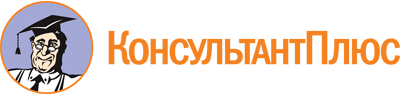 Постановление Правительства РФ от 20.11.2008 N 872
(ред. от 21.06.2021)
"Об утверждении Правил осуществления контроля при пропуске лиц, транспортных средств, грузов, товаров и животных через государственную границу Российской Федерации"Документ предоставлен КонсультантПлюс

www.consultant.ru

Дата сохранения: 26.10.2021
 Список изменяющих документов(в ред. Постановлений Правительства РФ от 20.06.2011 N 480,от 26.01.2012 N 18, от 04.09.2012 N 882, от 28.04.2016 N 369,от 04.11.2017 N 1328, от 28.08.2018 N 1016, от 13.02.2019 N 144,от 21.06.2021 N 951)Список изменяющих документов(в ред. Постановлений Правительства РФ от 20.06.2011 N 480,от 26.01.2012 N 18, от 04.09.2012 N 882, от 28.04.2016 N 369,от 04.11.2017 N 1328, от 28.08.2018 N 1016, от 13.02.2019 N 144,от 21.06.2021 N 951)КонсультантПлюс: примечание.П. 2 (в ред. Постановления Правительства РФ от 21.06.2021 N 951) вступил в силу: с 29.06.2021 - в части контроля за пестицидами и агрохимикатами; с 01.07.2021 - в части контроля за зерном и продуктами его переработки.КонсультантПлюс: примечание.Постановлением Правительства РФ от 26.01.2012 N 18 в пункте 3 слова "в пунктах пропуска" заменены словами "при пропуске через государственную границу".КонсультантПлюс: примечание.П. 4 (в ред. Постановления Правительства РФ от 21.06.2021 N 951) вступил в силу: с 29.06.2021 - в части контроля за пестицидами и агрохимикатами; с 01.07.2021 - в части контроля за зерном и продуктами его переработки.КонсультантПлюс: примечание.Пп. "а" п. 8 (в ред. Постановления Правительства РФ от 21.06.2021 N 951) вступил в силу: с 29.06.2021 - в части контроля за пестицидами и агрохимикатами; с 01.07.2021 - в части контроля за зерном и продуктами его переработки.КонсультантПлюс: примечание.Пп. "а" п. 9 (в ред. Постановления Правительства РФ от 21.06.2021 N 951) вступил в силу: с 29.06.2021 - в части контроля за пестицидами и агрохимикатами; с 01.07.2021 - в части контроля за зерном и продуктами его переработки.КонсультантПлюс: примечание.Пп. "а" п. 10 (в ред. Постановления Правительства РФ от 21.06.2021 N 951) вступил в силу: с 29.06.2021 - в части контроля за пестицидами и агрохимикатами; с 01.07.2021 - в части контроля за зерном и продуктами его переработки.КонсультантПлюс: примечание.Пп. "а" п. 11 (в ред. Постановления Правительства РФ от 21.06.2021 N 951) вступил в силу: с 29.06.2021 - в части контроля за пестицидами и агрохимикатами; с 01.07.2021 - в части контроля за зерном и продуктами его переработки.КонсультантПлюс: примечание.Пп. "а" п. 12 (в ред. Постановления Правительства РФ от 21.06.2021 N 951) вступил в силу: с 29.06.2021 - в части контроля за пестицидами и агрохимикатами; с 01.07.2021 - в части контроля за зерном и продуктами его переработки.